СОВЕТ  ДЕПУТАТОВ ДОБРИНСКОГО МУНИЦИПАЛЬНОГО РАЙОНАЛипецкой области27-я сессия VII-го созыва	РЕШЕНИЕ	21.04.2023г.                                п.Добринка	                                   №218-рсОб исполнении районного бюджета за 2022 годРассмотрев представленный администрацией Добринского муниципального района проект отчета «Об исполнении районного бюджета за 2022 год», руководствуясь ст.79 Положения «О бюджетном процессе в Добринском муниципальном районе», ст.ст.27,56 Устава Добринского муниципального района и учитывая решение постоянной комиссии по экономике, бюджету, муниципальной собственности и социальным вопросам, Совет депутатов Добринского муниципального районаРЕШИЛ:1.Утвердить отчет «Об исполнении районного бюджета за 2022 год» (прилагается).2.Направить указанный нормативный правовой акт главе   Добринского муниципального района для подписания и официального опубликования.3.Настоящее решение вступает в силу со дня его официального опубликования.Председатель Совета депутатовДобринского муниципального района 		                    	М.Б.Денисов                                                                                                                              Утвержден                                                                                         решением Совета депутатов                                                                                    Добринского муниципального района                                                                                              от 21.04.2023г. №218 - рсО Т Ч Е Тоб исполнении районного бюджета за 2022 год      Статья 1               Утвердить отчет об исполнении районного бюджета за 2022 год по доходам в сумме 1 195 353 886,85 рублей и по расходам в сумме 1 148 541 917,65 рублей с превышением доходов над расходами (профицитом) в сумме 46 811 969,20 рублей.              Утвердить исполнение районного бюджета по следующим показателям:           - доходы бюджета по кодам классификации доходов бюджетов согласно приложению 1;           - расходы бюджета по ведомственной структуре расходов районного бюджета согласно приложению 2;           - расходы бюджета по разделам и подразделам классификации расходов бюджетов согласно приложению 3;           - источники финансирования дефицита бюджета по кодам классификации источников финансирования дефицитов бюджетов согласно приложению 4;     Статья 2             Настоящий нормативный правовой акт вступает в силу со дня его официального опубликования.Глава Добринского муниципального района                                    А.Н.Пасынков    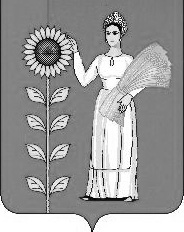 Приложение 1                                                                                                                                                                                                                  к   отчету об исполнении районного 
бюджета за 2022 год             Приложение 1                                                                                                                                                                                                                  к   отчету об исполнении районного 
бюджета за 2022 год             Приложение 1                                                                                                                                                                                                                  к   отчету об исполнении районного 
бюджета за 2022 год             Приложение 1                                                                                                                                                                                                                  к   отчету об исполнении районного 
бюджета за 2022 год             Приложение 1                                                                                                                                                                                                                  к   отчету об исполнении районного 
бюджета за 2022 год             Приложение 1                                                                                                                                                                                                                  к   отчету об исполнении районного 
бюджета за 2022 год             Доходы бюджета по кодам классификации доходов бюджетовДоходы бюджета по кодам классификации доходов бюджетовДоходы бюджета по кодам классификации доходов бюджетовДоходы бюджета по кодам классификации доходов бюджетовДоходы бюджета по кодам классификации доходов бюджетовДоходы бюджета по кодам классификации доходов бюджетовза 2022 годруб.Код бюджетной классификацииНаименование показателейСумма                            2022 годКод бюджетной классификацииНаименование показателейСумма                            2022 год000 1000000000 0000 000НАЛОГОВЫЕ И НЕНАЛОГОВЫЕ ДОХОДЫ450 117 377,54000 1010000000 0000 000НАЛОГИ НА ПРИБЫЛЬ, ДОХОДЫ192 232 678,51 000 1010200001 0000 110Налог на доходы с физических лиц192 232 678,51 000 1030000000 0000 000НАЛОГИ НА ТОВАРЫ (РАБОТЫ, УСЛУГИ), РЕАЛИЗУЕМЫЕ НА ТЕРРИТОРИИ РОССИЙСКОЙ ФЕДЕРАЦИИ57 851 186,92 000 1030200001 0000 110Акцизы по подакцизным товарам (продукции), производимым на территории Российской Федерации57 851 186,92 000 1050000000 0000 000НАЛОГИ НА СОВОКУПНЫЙ ДОХОД11 277 482,11 000 1050200002 0000 110Единый налог на вмененный доход для отдельных видов деятельности-2 912,69 000 1050300001 0000 110Единый сельскохозяйственный налог8 772 396,71 000 1050400002 0000 110Налог, взимаемый в связи с применением патентной системы налогообложения2 507 998,09 000 1080000000 0000 000ГОСУДАРСТВЕННАЯ ПОШЛИНА5 426 426,91 000 1110000000 0000 000ДОХОДЫ ОТ ИСПОЛЬЗОВАНИЯ ИМУЩЕСТВА, НАХОДЯЩЕГОСЯ В ГОСУДАРСТВЕННОЙ И МУНИЦИПАЛЬНОЙ СОБСТВЕННОСТИ173 247 134,51 000 1110300000 0000 120Проценты, полученные от предоставления бюджетных кредитов внутри страны 570,56 000 1110501000 0000 120Доходы, получаемые в виде арендной платы за земельные участки, государственная собственность на которые не разграничена , а также средства от продажи права на заключение договоров аренды указанных земельных участков171 135 771,77 000 1110507000 0000 120Доходы от сдачи в аренду имущества, составляющего государственную (муниципальную) казну (за исключением земельных участков)2 110 792,18 000 1120000000 0000 000ПЛАТЕЖИ ПРИ ПОЛЬЗОВАНИИ ПРИРОДНЫМИ РЕСУРСАМИ1 494 250,30 000 1120100001 0000 120Плата за негативное воздействие на окружающую среду1 494 250,30 000 1130000000 0000 000ДОХОДЫ ОТ ОКАЗАНИЯ ПЛАТНЫХ УСЛУГ И КОМПЕНСАЦИИ ЗАТРАТ ГОСУДАРСТВА3 112 742,43 000 1130200000 0000 130Доходы от компенсации затрат государства3 112 742,43 000 1140000000 0000 000ДОХОДЫ ОТ ПРОДАЖИ МАТЕРИАЛЬНЫХ И НЕМАТЕРИАЛЬНЫХ АКТИВОВ3 914 715,58 000 1140200000 0000 000Доходы от реализации имущества, находящегося в государственной и муниципальной собственности (за исключением движимого имущества бюджетных и автономных учреждений, а также имущества государственных и муниципальных унитарных предприятий, в том числе казенных)170 804,93 000 1140600000 0000 430Доходы от продажи земельных участков, находящихся в государственной и муниципальной собственности3 743 910,65 000 1160000000 0000 000ШТРАФЫ, САНКЦИИ, ВОЗМЕЩЕНИЕ УЩЕРБА1 551 248,89 000 1170000000 0000 000ПРОЧИЕ НЕНАЛОГОВЫЕ ДОХОДЫ9 511,38 000 2000000000 0000 000БЕЗВОЗМЕЗДНЫЕ ПОСТУПЛЕНИЯ745 236 509,31 000 2021000000 0000 150Дотации бюджетам бюджетной системы Российской Федерации86 332 729,00 000 2022000000 0000 150Субсидии бюджетам бюджетной системы Российской Федерации (межбюджетные субсидии)197 269 466,59 000 2023000000 0000 150Субвенции бюджетам бюджетной системы Российской Федерации383 933 193,84 000 2024000000 0000 150Иные межбюджетные трансферты77 025 205,31 000 2070000000 0000 000Прочие безвозмездные поступления699 284,89 000 2180000000 0000 000Доходы бюджетов бюджетной системы Российской Федерации от возврата остатков субсидий, субвенций и иных межбюджетных трансфертов, имеющих целевое назначение, прошлых лет0,06 000 2190000000 0000 000Возврат остатков субсидий, субвенций и иных межбюджетных трансфертов, имеющих целевое назначение, прошлых лет-23 370,38ВСЕГО ДОХОДОВ1 195 353 886,85Приложение 2
 к отчету об исполнении                                                                                                                                                                                                                                                                                      районного бюджета за 2022 годПриложение 2
 к отчету об исполнении                                                                                                                                                                                                                                                                                      районного бюджета за 2022 годПриложение 2
 к отчету об исполнении                                                                                                                                                                                                                                                                                      районного бюджета за 2022 годПриложение 2
 к отчету об исполнении                                                                                                                                                                                                                                                                                      районного бюджета за 2022 годПриложение 2
 к отчету об исполнении                                                                                                                                                                                                                                                                                      районного бюджета за 2022 годПриложение 2
 к отчету об исполнении                                                                                                                                                                                                                                                                                      районного бюджета за 2022 годПриложение 2
 к отчету об исполнении                                                                                                                                                                                                                                                                                      районного бюджета за 2022 годРасходы бюджета по ведомственной структуре расходов районного бюджета                                                               за 2022 годРасходы бюджета по ведомственной структуре расходов районного бюджета                                                               за 2022 годРасходы бюджета по ведомственной структуре расходов районного бюджета                                                               за 2022 годРасходы бюджета по ведомственной структуре расходов районного бюджета                                                               за 2022 годРасходы бюджета по ведомственной структуре расходов районного бюджета                                                               за 2022 годРасходы бюджета по ведомственной структуре расходов районного бюджета                                                               за 2022 годРасходы бюджета по ведомственной структуре расходов районного бюджета                                                               за 2022 годруб.руб.руб.руб.руб.руб.руб.НаименованиеГРБСРазделПодразделЦелевая статьяВид расходовИсполнено1234568Совет депутатов Добринского муниципального района Липецкой области7011 771 136,25ОБЩЕГОСУДАРСТВЕННЫЕ ВОПРОСЫ701011 771 136,25Функционирование законодательных (представительных) органов государственной власти и представительных органов муниципальных образований70101031 700 127,77Непрограммные расходы районного бюджета701010399 0 00 000001 700 127,77Иные непрограммные мероприятия701010399 9 00 000001 700 127,77Расходы на выплаты по оплате труда работников органов местного самоуправления701010399 9 00 001101 511 563,03Расходы на выплаты персоналу в целях обеспечения выполнения функций государственными (муниципальными) органами, казенными учреждениями, органами управления государственными внебюджетными фондами701010399 9 00 001101001 511 563,03Расходы на обеспечение функций органов местного самоуправления (за исключением расходов на выплаты по оплате труда работников указанных органов)701010399 9 00 00120188 564,74Закупка товаров, работ и услуг для обеспечения государственных (муниципальных) нужд701010399 9 00 00120200188 524,51Иные бюджетные ассигнования701010399 9 00 0012080040,23Другие общегосударственные вопросы701011371 008,48Непрограммные расходы районного бюджета701011399 0 00 0000071 008,48Иные непрограммные мероприятия701011399 9 00 0000071 008,48Расходы на поощрение муниципальных управленческих команд за достижение отдельных показателей деятельности органов местного самоуправление701011399 9 00 8710071 008,48Расходы на выплаты персоналу в целях обеспечения выполнения функций государственными (муниципальными) органами, казенными учреждениями, органами управления государственными внебюджетными фондами701011399 9 00 8710010071 008,48Администрация Добринского муниципального района Липецкой области702414 379 431,10ОБЩЕГОСУДАРСТВЕННЫЕ ВОПРОСЫ7020171 206 311,30Функционирование высшего должностного лица субъекта Российской Федерации и муниципального образования70201022 610 046,15Непрограммные расходы районного бюджета702010299 0 00 000002 610 046,15Обеспечение деятельности председателя представительного органа муниципального образования и главы местной администрации (исполнительно-распорядительного органа муниципального образования)702010299 1 00 000002 610 046,15Обеспечение деятельности главы местной администрации (исполнительно-распорядительного органа муниципального образования)702010299 1 00 000502 610 046,15Расходы на выплаты персоналу в целях обеспечения выполнения функций государственными (муниципальными) органами, казенными учреждениями, органами управления государственными внебюджетными фондами702010299 1 00 000501002 610 046,15Функционирование Правительства Российской Федерации, высших исполнительных органов государственной власти субъектов Российской Федерации, местных администраций702010449 474 189,28Муниципальная программа Добринского муниципального района "Развитие системы эффективного муниципального управления Добринского муниципального района на 2019-2025 годы"702010405 0 00 0000049 474 189,28Подпрограмма "Развитие кадрового потенциала муниципальной службы, информационное обеспечение и совершенствование деятельности органов местного самоуправления Добринского муниципального района"702010405 1 00 0000049 474 189,28Основное мероприятие "Повышение квалификации муниципальных служащих"702010405 1 01 0000061 520,00Расходы на мероприятия по совершенствованию муниципального управления702010405 1 01 S679061 520,00Закупка товаров, работ и услуг для обеспечения государственных (муниципальных) нужд702010405 1 01 S679020061 520,00Основное мероприятие "Финансовое обеспечение деятельности органов местного самоуправления"702010405 1 02 0000049 251 979,68Расходы на выплаты по оплате труда работников органов местного самоуправления702010405 1 02 0011038 654 708,82Расходы на выплаты персоналу в целях обеспечения выполнения функций государственными (муниципальными) органами, казенными учреждениями, органами управления государственными внебюджетными фондами702010405 1 02 0011010038 654 708,82Расходы на обеспечение функций органов местного самоуправления (за исключением расходов на выплаты по оплате труда работников указанных органов)702010405 1 02 0012010 597 270,86Закупка товаров, работ и услуг для обеспечения государственных (муниципальных) нужд702010405 1 02 0012020010 125 140,25Социальное обеспечение и иные выплаты населению702010405 1 02 0012030034 823,40Иные бюджетные ассигнования702010405 1 02 00120800437 307,21Основное мероприятие "Приобретение услуг с использованием информационно-правовых систем"702010405 1 03 00000160 689,60Расходы на мероприятия по совершенствованию муниципального управления702010405 1 03 S6790160 689,60Муниципальная программа Добринского муниципального района "Развитие системы эффективного муниципального управления Добринского муниципального района на 2019-2025 годы"702010405 1 03 S6790200160 689,60Другие общегосударственные вопросы702011319 122 075,87Муниципальная программа Добринского муниципального района "Развитие социальной сферы Добринского муниципального района на 2019-2025 годы"702011302 0 00 000005 864 812,40Подпрограмма "Духовно- нравственное и физическое развитие жителей Добринского муниципального района"702011302 1 00 000001 205 642,00Основное мероприятие "Организация и проведение мероприятий, направленных на профилактику наркомании, алкоголизма, табакокурения среди населения"702011302 1 02 000001 205 642,00Реализация Закона Липецкой области от 30 декабря 2004 года № 167-ОЗ "О комиссиях по делам несовершеннолетних и защите их прав в Липецкой области и наделении органов местного самоуправления государственными полномочиями по образованию и организации деятельности комиссий по делам несовершеннолетних и защите их прав"702011302 1 02 850801 205 642,00Расходы на выплаты персоналу в целях обеспечения выполнения функций государственными (муниципальными) органами, казенными учреждениями, органами управления государственными внебюджетными фондами702011302 1 02 850801001 114 027,58Закупка товаров, работ и услуг для обеспечения государственных (муниципальных) нужд702011302 1 02 8508020091 614,42Подпрограмма "Социальная поддержка граждан, реализация семейно-демографической политики Добринского муниципального района"702011302 3 00 000004 659 170,40Основное мероприятие "Подготовка и проведение районных мероприятий, фестивалей, конкурсов и участие делегаций в районных и областных совещаниях,  добровольческих акциях, семинарах, съездах"702011302 3 04 000004 509 570,40Реализация направления расходов основного мероприятия "Подготовка и проведение районных мероприятий, фестивалей, конкурсов и участие делегаций в районных и областных совещаниях,  добровольческих акциях, семинарах, съездах"702011302 3 04 999994 509 570,40Закупка товаров, работ и услуг для обеспечения государственных (муниципальных) нужд702011302 3 04 999992004 329 926,40Социальное обеспечение и иные выплаты населению702011302 3 04 9999930053 000,00Иные бюджетные ассигнования702011302 3 04 99999800126 644,00Основное мероприятие "Проведение мероприятий для детей, оставшимся без попечения родителей и для опекунских и приемных семей"702011302 3 05 00000149 600,00Реализация направления расходов основного мероприятия "Проведение мероприятий для детей, оставшимся без попечения родителей и для опекунских и приемных семей"702011302 3 05 99999149 600,00Закупка товаров, работ и услуг для обеспечения государственных (муниципальных) нужд702011302 3 05 99999200149 600,00Муниципальная программа Добринского муниципального района "Обеспечение населения Добринского муниципального района качественной инфраструктурой и услугами ЖКХ на 2019-2025 годы"702011303 0 00 000004 112 339,57Подпрограмма "Строительство, реконструкция, капитальный ремонт муниципального имущества и жилого фонда Добринского муниципального района"702011303 1 00 000004 112 339,57Основное мероприятие "Строительство, реконструкция и капитальный ремонт учреждений"702011303 1 01 000004 112 339,57Ремонт административных зданий и пристроек к ним702011303 1 01 205804 112 339,57Закупка товаров, работ и услуг для обеспечения государственных (муниципальных) нужд702011303 1 01 205802004 112 339,57Муниципальная программа Добринского муниципального района "Развитие системы эффективного муниципального управления Добринского муниципального района на 2019-2025 годы"702011305 0 00 000006 726 909,10Подпрограмма "Развитие кадрового потенциала муниципальной службы, информационное обеспечение и совершенствование деятельности органов местного самоуправления Добринского муниципального района"702011305 1 00 000006 726 909,10Основное мероприятие "Финансовое обеспечение деятельности органов местного самоуправления"702011305 1 02 000006 726 909,10Реализация Закона Липецкой области от 30 ноября 2000 года № 117-ОЗ "О наделении органов местного самоуправления государственными полномочиями Липецкой области в сфере архивного дела"702011305 1 02 850601 894 400,00Расходы на выплаты персоналу в целях обеспечения выполнения функций государственными (муниципальными) органами, казенными учреждениями, органами управления государственными внебюджетными фондами702011305 1 02 850601001 712 859,13Закупка товаров, работ и услуг для обеспечения государственных (муниципальных) нужд702011305 1 02 85060200181 540,87Реализация Закона Липецкой области от 31 августа 2004 года № 120-ОЗ "Об административных комиссиях и наделении органов местного самоуправления государственными полномочиями по образованию и организации деятельности административных комиссий, составлению протоколов об административных правонарушениях"702011305 1 02 85070610 000,00Расходы на выплаты персоналу в целях обеспечения выполнения функций государственными (муниципальными) органами, казенными учреждениями, органами управления государственными внебюджетными фондами702011305 1 02 85070100550 392,82Закупка товаров, работ и услуг для обеспечения государственных (муниципальных) нужд702011305 1 02 8507020059 607,18Реализация Закона Липецкой области от 31 декабря 2009г № 349-ОЗ "О наделении органов местного самоуправления отдельными государственными полномочиями по сбору информации от поселений, входящих в муниципальный район, необходимой для ведения Регистра муниципальных нормативных правовых актов Липецкой области"702011305 1 02 85270904 890,50Расходы на выплаты персоналу в целях обеспечения выполнения функций государственными (муниципальными) органами, казенными учреждениями, органами управления государственными внебюджетными фондами702011305 1 02 85270100643 113,22Закупка товаров, работ и услуг для обеспечения государственных (муниципальных) нужд702011305 1 02 85270200261 777,28Реализация направления расходов основного мероприятия "Финансовое обеспечение деятельности органов местного самоуправления"702011305 1 02 999993 317 618,60Закупка товаров, работ и услуг для обеспечения государственных (муниципальных) нужд702011305 1 02 999992003 317 618,60Непрограммные расходы районного бюджета702011399 0 00 000002 418 014,80Резервные фонды702011399 2 00 0000087 900,00Резервный фонд администрации Добринского муниципального района702011399 2 00 0500087 900,00Закупка товаров, работ и услуг для обеспечения государственных (муниципальных) нужд702011399 2 00 0500020087 900,00Иные непрограммные мероприятия702011399 9 00 000002 330 114,80Реализация мероприятий, связанных с достижением показателей деятельности органов местного самоуправления (поощрение муниципальных управленческих команд)702011399 9 00 55491475 562,78Расходы на выплаты персоналу в целях обеспечения выполнения функций государственными (муниципальными) органами, казенными учреждениями, органами управления государственными внебюджетными фондами702011399 9 00 55491100475 562,78Расходы на поощрение муниципальных управленческих команд за достижение отдельных показателей деятельности органов местного самоуправление702011399 9 00 871001 854 552,02Расходы на выплаты персоналу в целях обеспечения выполнения функций государственными (муниципальными) органами, казенными учреждениями, органами управления государственными внебюджетными фондами702011399 9 00 871001001 854 552,02НАЦИОНАЛЬНАЯ БЕЗОПАСНОСТЬ И ПРАВООХРАНИТЕЛЬНАЯ ДЕЯТЕЛЬНОСТЬ7020313 061 162,19Органы юстиции70203042 195 475,00Непрограммные расходы районного бюджета702030499 0 00 000002 195 475,00Обеспечение деятельности в сфере государственной регистрации актов гражданского состояния702030499 4 00 000002 195 475,00Осуществление переданных органам местного самоуправления в соответствии с пунктом 1 статьи 4 Федерального закона "Об актах гражданского состояния" полномочий Российской Федерации по государственной регистрации актов гражданского состояния702030499 4 00 593001 300 000,00Расходы на выплаты персоналу в целях обеспечения выполнения функций государственными (муниципальными) органами, казенными учреждениями, органами управления государственными внебюджетными фондами702030499 4 00 593001001 300 000,00Реализация Закона Липецкой области от 4 мая 2000 года № 88-ОЗ "Об органах записи актов гражданского состояния Липецкой области и наделении органов местного самоуправления государственными полномочиями по образованию и деятельности органов записи актов гражданского состояния и государственной регистрации актов гражданского состояния"702030499 4 00 85020895 475,00Расходы на выплаты персоналу в целях обеспечения выполнения функций государственными (муниципальными) органами, казенными учреждениями, органами управления государственными внебюджетными фондами702030499 4 00 85020100624 729,14Закупка товаров, работ и услуг для обеспечения государственных (муниципальных) нужд702030499 4 00 85020200270 745,86Защита населения и территории от чрезвычайных ситуаций природного и техногенного характера, пожарная безопасность702031010 496 437,19Муниципальная программа Добринского муниципального района "Создание условий для обеспечения общественной безопасности населения и территории Добринского муниципального района на 2019 - 2025 годы"702031004 0 00 0000010 496 437,19Подпрограмма "Осуществление мероприятий мобилизационной подготовки, гражданской обороны и защиты населения и территории Добринского муниципального района от чрезвычайных ситуаций природного и техногенного характера"702031004 1 00 000008 643 807,19Основное мероприятие "Финансирование на содержание и развитие МКУ ЕДДС"702031004 1 01 000008 643 807,19Расходы на содержание и развитие МКУ ЕДДС702031004 1 01 080008 643 807,19Расходы на выплаты персоналу в целях обеспечения выполнения функций государственными (муниципальными) органами, казенными учреждениями, органами управления государственными внебюджетными фондами702031004 1 01 080001006 768 534,41Закупка товаров, работ и услуг для обеспечения государственных (муниципальных) нужд702031004 1 01 080002001 874 772,78Иные бюджетные ассигнования702031004 1 01 08000800500,00Подпрограмма "Построение и развитие аппаратно-программного комплекса "Безопасный город"702031004 2 00 000001 852 630,00Основное мероприятие "Система видеонаблюдения в общественных местах"702031004 2 01 000001 852 630,00Реализация направления расходов основного мероприятия "Система видеонаблюдения в общественных местах"702031004 2 01 999991 852 630,00Закупка товаров, работ и услуг для обеспечения государственных (муниципальных) нужд702031004 2 01 999992001 852 630,00Другие вопросы в области национальной безопасности и правоохранительной деятельности7020314369 250,00Муниципальная программа Добринского муниципального района "Создание условий для обеспечения общественной безопасности населения и территории Добринского муниципального района на 2019 - 2025 годы"702031404 0 00 00000300 000,00Подпрограмма "Осуществление мероприятий мобилизационной подготовки, гражданской обороны и защиты населения и территории Добринского муниципального района от чрезвычайных ситуаций природного и техногенного характера"702031404 1 00 00000300 000,00Основное мероприятие "Мероприятия по созданию и использованию резевра материальных ресурсов для ликвидации чрезвычайных ситуаций"702031404 1 03 00000300 000,00Реализация направления расходов основного мероприятия "Мероприятия по созданию и использованию резерва материальных ресурсов для ликвидации чрезвычайных ситуаций"702031404 1 03 99999300 000,00Закупка товаров, работ и услуг для обеспечения государственных (муниципальных) нужд702031404 1 03 99999200300 000,00Муниципальная программа Добринского муниципального района "Профилактика терроризма на территории Добринского муниципального района"702031407 0 00 0000069 250,00Подпрограмма "Комплексные мероприятия по профилактике терроризма среди населения"702031407 1 00 0000069 250,00Основное мероприятие "Укрепление мер по антитеррористической защищенности мест массового пребывания людей и объектов района"702031407 1 02 0000069 250,00Реализация направления расходов основного мероприятия "Укрепление мер по антитеррористической защищенности мест массового пребывания людей и объектов района"702031407 1 02 9999969 250,00Закупка товаров, работ и услуг для обеспечения государственных (муниципальных) нужд702031407 1 02 9999920069 250,00Муниципальная программа Добринского муниципального района "Профилактика экстремизма на территории Добринского муниципального района"702031408 0 00 000000,00Подпрограмма "Комплексные мероприятия по профилактике  экстремизма среди населения"702031408 1 00 000000,00Основное мероприятие "Подготовка населения Добринского муниципального района к защите от экстремистских проявлений"702031408 1 01 000000,00Мероприятия по подготовке населения Добринского муниципального района к защите от экстремистских проявлений702031408 1 01 201000,00Закупка товаров, работ и услуг для обеспечения государственных (муниципальных) нужд702031408 1 01 201002000,00Основное мероприятие "Подготовка населения и органов местного самоуправления Добринского муниципального района от экстремистских проявлений"702031408 1 02 000000,00Мероприятия по подготовке населения и органов местного самоуправления Добринского муниципального района от экстремистских проявлений702031408 1 02 202000,00Закупка товаров, работ и услуг для обеспечения государственных (муниципальных) нужд702031408 1 02 202002000,00НАЦИОНАЛЬНАЯ ЭКОНОМИКА70204188 486 670,95Общеэкономические вопросы7020401539 900,00Муниципальная программа Добринского муниципального района "Развитие системы эффективного муниципального управления Добринского муниципального района на 2019-2025 годы"702040105 0 00 00000539 900,00Подпрограмма "Развитие кадрового потенциала муниципальной службы, информационное обеспечение и совершенствование деятельности органов местного самоуправления Добринского муниципального района"702040105 1 00 00000539 900,00Основное мероприятие "Финансовое обеспечение деятельности органов местного самоуправления"702040105 1 02 00000539 900,00Реализация Закона Липецкой области от 08 ноября 2012г № 88-ОЗ "О наделении органов местного самоуправления отдельными государственными полномочиями в области охраны труда и социально-трудовых отношений"702040105 1 02 85340539 900,00Расходы на выплаты персоналу в целях обеспечения выполнения функций государственными (муниципальными) органами, казенными учреждениями, органами управления государственными внебюджетными фондами702040105 1 02 85340100519 883,20Закупка товаров, работ и услуг для обеспечения государственных (муниципальных) нужд702040105 1 02 8534020020 016,80Сельское хозяйство и рыболовство70204052 507 486,70Непрограммные расходы районного бюджета702040599 0 00 000002 507 486,70Иные непрограммные мероприятия702040599 9 00 000002 507 486,70Реализация закона Липецкой области от 15 декабря 2015 года № 481-ОЗ "О наделении органов местного самоуправления государственными полномочиями по организации проведения мероприятий по отлову и содержанию безнадзорных животных"702040599 9 00 851702 507 486,70Закупка товаров, работ и услуг для обеспечения государственных (муниципальных) нужд702040599 9 00 851702002 507 486,70Транспорт70204087 837 946,86Муниципальная программа Добринского муниципального района "Обеспечение населения Добринского муниципального района качественной инфраструктурой и услугами ЖКХ на 2019-2025 годы"702040803 0 00 000007 837 946,86Подпрограмма "Развитие автомобильных дорог местного значения Добринского муниципального района и организация транспортного обслуживания населения"702040803 2 00 000007 837 946,86Основное мероприятие "Организация транспортного обслуживания населения автомобильным транспортом"702040803 2 03 000007 837 946,86Субсидии на компенсацию недополученных доходов вследствие регулирования тарифов на перевозку пассажиров автомобильным транспортом общего пользования702040803 2 03 600302 999 984,38Иные бюджетные ассигнования702040803 2 03 600308002 999 984,38Реализация направления расходов основного мероприятия "Организация транспортного обслуживания населения автомобильным транспортом"702040803 2 03 999994 837 962,48Закупка товаров, работ и услуг для обеспечения государственных (муниципальных) нужд702040803 2 03 999992004 837 962,48Дорожное хозяйство (дорожные фонды)7020409170 274 051,84Муниципальная программа Добринского муниципального района "Обеспечение населения Добринского муниципального района качественной инфраструктурой и услугами ЖКХ на 2019-2025 годы"702040903 0 00 00000170 274 051,84Подпрограмма "Развитие автомобильных дорог местного значения Добринского муниципального района и организация транспортного обслуживания населения"702040903 2 00 00000170 274 051,84Основное мероприятие "Капитальный ремонт автомобильных дорог"702040903 2 01 0000050 735 605,91Реализация направления расходов основного мероприятия "Капитальный ремонт и ремонт автомобильных дорог"702040903 2 01 9999921 243 082,30Закупка товаров, работ и услуг для обеспечения государственных (муниципальных) нужд702040903 2 01 9999920021 243 082,30Обеспечение дорожной деятельности в части капитального ремонта и ремонта автомобильных дорог общего пользования местного значения населенных пунктов и соединяющих населенные пункты в границах муниципального района702040903 2 01 S607029 492 523,61Закупка товаров, работ и услуг для обеспечения государственных (муниципальных) нужд702040903 2 01 S607020029 492 523,61Основное мероприятие "Содержание автомобильных дорог"702040903 2 02 0000021 502 041,09Предоставление межбюджетных трансфертов сельским поселениям на осуществление переданных полномочий по дорожной деятельности702040903 2 02 4110021 502 041,09Межбюджетные трансферты702040903 2 02 4110050021 502 041,09Основное мероприятие "Инвентаризация (паспортизация) автомобильных дорог общего пользования местного значения Добринского муниципального района"702040903 2 04 00000143 000,00Предоставление межбюджетных трансфертов сельским поселениям на осуществление мероприятий по инвентаризации (паспортизации) автомобильных дорог702040903 2 04 41500143 000,00Межбюджетные трансферты702040903 2 04 41500500143 000,00Основное мероприятие "Строительство (реконструкция) автомобильных дорог"702040903 2 05 0000097 893 404,84Расходы на обеспечение дорожной деятельности в отношении автомобильных дорог общего пользования местного значения в части строительства (реконструкции) автомобильных дорог, в том числе  дорог с твердым покрытием до сельских населенных пунктов, не имеющих круглогодичной связи с сетью автомобильных дорог общего пользования, и проектирования искусственных сооружений на них702040903 2 05 S603097 893 404,84Капитальные вложения в объекты государственной (муниципальной) собственности702040903 2 05 S603040097 893 404,84Другие вопросы в области национальной экономики70204127 327 285,55Муниципальная программа Добринского муниципального района "Создание условий для развития экономики Добринского муниципального района на 2019 - 2025 годы"702041201 0 00 000005 052 455,10Подпрограмма "Развитие малого и среднего предпринимательства в Добринском муниципальном районе"702041201 1 00 00000742 205,00Основное мероприятие "Создание условий для повышения конкурентоспособности субъектов малого и среднего предпринимательства"702041201 1 01 00000720 000,00Реализация мероприятий, направленных на возмещение части затрат по приобретению и установки в текущем году теплиц для выращивания овощей, грибов, рассады в закрытом грунте на территории Добринского муниципального района702041201 1 01 60230720 000,00Иные бюджетные ассигнования702041201 1 01 60230800720 000,00Основное мероприятие "Методическое, информационное обеспечение сферы малого и среднего предпринимательства"702041201 1 02 0000022 205,00Организация и проведение мероприятий, направленных на поддержку субъектов малого и среднего предпринимательства702041201 1 02 2034022 205,00Закупка товаров, работ и услуг для обеспечения государственных (муниципальных) нужд702041201 1 02 2034020022 205,00Подпрограмма "Развитие потребительского рынка Добринского муниципального района"702041201 2 00 000002 336 105,10Основное мероприятие "Поддержка юридических лиц и индивидуальных предпринимателей, осуществляющих торговое и бытовое обслуживание в сельских населенных пунктах"702041201 2 01 000002 336 105,10Реализация мероприятий, направленных на приобретение автомобильных шин для автолавок (автомобилей, оборудованных для организации развозной торговли с них)702041201 2 01 60190200 808,00Иные бюджетные ассигнования702041201 2 01 60190800200 808,00Реализация мероприятий, направленных на ремонт автолавок (автомобилей, оборудованных для организации развозной торговли с них)702041201 2 01 60210190 984,50Иные бюджетные ассигнования702041201 2 01 60210800190 984,50Субсидий на создание условий для обеспечения услугами торговли и бытового обслуживания поселений, входящих в состав муниципального района702041201 2 01 S60601 944 312,60Иные бюджетные ассигнования702041201 2 01 S60608001 944 312,60Подпрограмма "Развитие кооперации в Добринском муниципальном районе"702041201 3 00 000001 974 145,00Основное мероприятие "Создание условий для эффективной деятельности сельскохозяйственных потребительских кооперативов"702041201 3 01 000006 725,00Организация и проведение мероприятий, направленных на поддержку сельскохозяйственных потребительских кооперативов702041201 3 01 207506 725,00Закупка товаров, работ и услуг для обеспечения государственных (муниципальных) нужд702041201 3 01 207502006 725,00Основное мероприятие "Создание условий, направленных на поддержку осуществления деятельности сельскохозяйственных кредитных потребительских кооперативов"702041201 3 02 000001 967 420,00Субсидии на реализацию мероприятий, направленных на поддержку осуществления деятельности сельскохозяйственных кредитных потребительских кооперативов702041201 3 02 S68601 858 309,38Иные бюджетные ассигнования702041201 3 02 S68608001 858 309,38Реализация направления расходов основного мероприятия  "Создание условий, направленных на поддержку осуществления деятельности сельскохозяйственных кредитных потребительских кооперативов"702041201 3 02 99999109 110,62Иные бюджетные ассигнования702041201 3 02 99999800109 110,62Муниципальная программа Добринского муниципального района "Обеспечение населения Добринского муниципального района качественной инфраструктурой и услугами ЖКХ на 2019-2025 годы"702041203 0 00 000001 043 330,45Подпрограмма "Энергосбережение и повышение энергетической эффективности Добринского муниципального района"702041203 3 00 000001 043 330,45Основное мероприятие "Содержание и тепло, энергоснабжение котельных муниципальных зданий"702041203 3 01 000001 043 330,45Реализация направления расходов основного мероприятия "Содержание и тепло, энергоснабжение котельных муниципальных зданий"702041203 3 01 999991 043 330,45Закупка товаров, работ и услуг для обеспечения государственных (муниципальных) нужд702041203 3 01 999992001 043 330,45Муниципальная программа Добринского муниципального района "Развитие системы эффективного муниципального управления Добринского муниципального района на 2019-2025 годы"702041205 0 00 000001 231 500,00Подпрограмма "Совершенствование системы управления муниципальным имуществом и земельными участками Добринского муниципального района"702041205 2 00 000001 231 500,00Основное мероприятие "Оформление технической документации, кадастровых паспортов, межевание земель, регистрация права муниципальной собственности на имущество казны Добринского муниципального района,проведение оценки муниципального имущества и земельных участков, находящихся в муниципальной собственности, систематизация и хранение документов по приватизации муниципального имущества"702041205 2 01 00000901 500,00Реализация направления расходов основного мероприятия "Оформление технической документации, кадастровых паспортов, межевания земель, регистрация права муниципальной собственности на имущество казны Добринского муниципального района, проведение оценки муниципального имущества и земельных участков, находящихся в муниципальной собственности, систематизация и хранение документов по приватизации муниципального имущества"702041205 2 01 99999901 500,00Закупка товаров, работ и услуг для обеспечения государственных (муниципальных) нужд702041205 2 01 99999200901 500,00Региональный проект "Жилье"702041205 2 F1 00000330 000,00Реализация мероприятий, направленных на подготовку и внесение изменений в генеральные планы, правила землепользования и застройки сельских поселений и документацию по планировке территорий сельских поселений Добринского муниципального района702041205 2 F1 86020330 000,00Закупка товаров, работ и услуг для обеспечения государственных (муниципальных) нужд702041205 2 F1 86020200330 000,00ЖИЛИЩНО-КОММУНАЛЬНОЕ ХОЗЯЙСТВО70205123 106 636,12Жилищное хозяйство702050126 494 633,73Муниципальная программа Добринского муниципального района "Обеспечение населения Добринского муниципального района качественной инфраструктурой и услугами ЖКХ на 2019-2025 годы"702050103 0 00 0000026 494 633,73Подпрограмма "Строительство, реконструкция, капитальный ремонт муниципального имущества и жилого фонда Добринского муниципального района"702050103 1 00 0000026 410 863,55Основное мероприятие "Капитальный ремонт многоквартирных домов"702050103 1 02 00000723 255,57Предоставление межбюджетных трансфертов сельским поселениям на осуществление переданных полномочий по уплате взносов на капитальный ремонт муниципального жилищного фонда702050103 1 02 41200723 255,57Межбюджетные трансферты702050103 1 02 41200500723 255,57Основное мероприятие "Строительство и приобретение объектов муниципального жилья"702050103 1 03 0000025 687 607,98Строительство и приобретение муниципального жилья702050103 1 03 2060025 687 607,98Капитальные вложения в объекты государственной (муниципальной) собственности702050103 1 03 2060040025 687 607,98Подпрограмма "Энергосбережение и повышение энергетической эффективности Добринского муниципального района"702050103 3 00 0000083 770,18Основное мероприятие "Содержание и тепло, энергоснабжение котельных муниципальных зданий"702050103 3 01 0000083 770,18Предоставление межбюджетных трансфертов сельским поселениям на осуществление переданных полномочий по обслуживанию муниципального жилищного фонда702050103 3 01 4160083 770,18Межбюджетные трансферты702050103 3 01 4160050083 770,18Коммунальное хозяйство702050296 612 002,39Муниципальная программа Добринского муниципального района "Обеспечение населения Добринского муниципального района качественной инфраструктурой и услугами ЖКХ на 2019-2025 годы"702050203 0 00 0000096 612 002,39Подпрограмма "Энергосбережение и повышение энергетической эффективности Добринского муниципального района"702050203 3 00 000005 890 230,88Основное мероприятие "Содержание и тепло, энергоснабжение котельных муниципальных зданий"702050203 3 01 000005 890 230,88Предоставление муниципальным бюджетным и автономным учреждениям субсидий702050203 3 01 090004 662 903,95Предоставление субсидий бюджетным, автономным учреждениям и иным некоммерческим организациям702050203 3 01 090006004 662 903,95Реализация направления расходов основного мероприятия  "Содержание и тепло, энергоснабжение котельных муниципальных зданий"702050203 3 01 999991 227 326,93Закупка товаров, работ и услуг для обеспечения государственных (муниципальных) нужд702050203 3 01 999992001 227 326,93Подпрограмма "Обращение с отходами на территории Добринского муниципального района"702050203 4 00 0000018 762 147,02Основное мероприятие "Создание мест (площадок) накопления твердых коммунальных отходов на территории Добринского муниципального района"702050203 4 01 000002 404 693,94Реализация направления расходов основного мероприятия "Создание мест (площадок) накопления твердых коммунальных отходов на территории Добринского муниципального района"702050203 4 01 999992 404 693,94Закупка товаров, работ и услуг для обеспечения государственных (муниципальных) нужд702050203 4 01 999992002 404 693,94Основное мероприятие "Приобретение коммунальной техники"702050203 4 02 0000016 357 453,08Реализация направления расходов основного мероприятия "Приобретение коммунальной техники"702050203 4 02 9999916 357 453,08Закупка товаров, работ и услуг для обеспечения государственных (муниципальных) нужд702050203 4 02 9999920016 357 453,08Подпрограмма "Повышение качества водоснабжения населения Добринского муниципального  района"702050203 5 00 0000071 959 624,49Основное мероприятие "Обеспечение организации водоснабжения населения и водоотведения:                                                                                                                           - строительство и реконструкция водопроводных сетей;                                                   - строительство и реконструкция водозаборных сооружений"702050203 5 01 0000023 483 479,80Расходы на организацию холодного водоснабжения населения и (или) водоотведения в части строительства, реконструкции, (модернизации), приобретения объектов капитального строительства702050203 5 01 S639012 924 690,40Капитальные вложения в объекты государственной (муниципальной) собственности702050203 5 01 S639040012 924 690,40Реализация направления расходов основного мероприятия "Обеспечение организации водоснабжения населения и водоотведения:                                                                                                                           - строительство и реконструкция водопроводных сетей;                                                   - строительство и реконструкция водозаборных сооружений"702050203 5 01 9999910 558 789,40Закупка товаров, работ и услуг для обеспечения государственных (муниципальных) нужд702050203 5 01 999992003 822 632,40Капитальные вложения в объекты государственной (муниципальной) собственности702050203 5 01 999994006 736 157,00Основное мероприятие "Предоставление субсидий юридическим лицам, осуществляющим основную деятельность по холодному водоснабжению и (или) водоотведению в части сохранения и развития имеющегося потенциала мощности централизованных систем"702050203 5 02 0000048 476 144,69Расходы на организацию холодного водоснабжения населения и (или) водоотведения в части сохранения и развития имеющегося потенциала мощности централизованных систем702050203 5 02 S649048 476 144,69Иные бюджетные ассигнования702050203 5 02 S649080048 476 144,69СОЦИАЛЬНАЯ ПОЛИТИКА7021014 728 310,24Пенсионное обеспечение70210018 339 919,24Муниципальная программа Добринского муниципального района "Развитие социальной сферы Добринского муниципального района на 2019-2025 годы"702100102 0 00 000008 339 919,24Подпрограмма "Социальная поддержка граждан, реализация семейно-демографической политики Добринского муниципального района"702100102 3 00 000008 339 919,24Основное мероприятие "Социальная поддержка граждан"702100102 3 01 000008 339 919,24Финансирование доплат к пенсиям муниципальным служащим района702100102 3 01 201208 339 919,24Социальное обеспечение и иные выплаты населению702100102 3 01 201203008 339 919,24Социальное обеспечение населения70210032 934 030,00Муниципальная программа Добринского муниципального района "Развитие социальной сферы Добринского муниципального района на 2019-2025 годы"702100302 0 00 000000,00Подпрограмма "Социальная поддержка граждан, реализация семейно-демографической политики Добринского муниципального района"702100302 3 00 000000,00Основное мероприятие "Социальная поддержка граждан"702100302 3 01 000000,00Реализация Закона Липецкой области от 2 сентября 2021 года № 578-ОЗ "О наделении органов местного самоуправления отдельными государственными полномочиями по возмещению стоимости услуг, предоставляемых согласно гарантированному перечню услуг по погребению"702100302 3 01 851900,00Социальное обеспечение и иные выплаты населению702100302 3 01 851903000,00Непрограммные расходы районного бюджета702100399 0 00 000002 934 030,00Резервные фонды702100399 2 00 000002 934 030,00Резервный фонд администрации Добринского муниципального района702100399 2 00 050002 934 030,00Социальное обеспечение и иные выплаты населению702100399 2 00 050003002 934 030,00Охрана семьи и детства70210040,00Муниципальная программа Добринского муниципального района "Развитие социальной сферы Добринского муниципального района на 2019-2025 годы"702100402 0 00 000000,00Подпрограмма "Социальная поддержка граждан, реализация семейно-демографической политики Добринского муниципального района"702100402 3 00 000000,00Основное мероприятие "Социальная поддержка граждан"702100402 3 01 000000,00Реализация Закона Липецкой области от 27 декабря 2007 года № 113-ОЗ "О наделении органов местного самоуправления отдельными государственными полномочиями по осуществлению деятельности по опеке и попечительству в Липецкой области" в части предоставления единовременной выплаты детям-сиротам и детям, оставшимся без попечения родителей, а также лицам из их числа на ремонт закрепленного жилого помещения702100402 3 01 854500,00Социальное обеспечение и иные выплаты населению702100402 3 01 854503000,00Другие вопросы в области социальной политики70210063 454 361,00Муниципальная программа Добринского муниципального района "Развитие социальной сферы Добринского муниципального района на 2019-2025 годы"702100602 0 00 000003 454 361,00Подпрограмма "Социальная поддержка граждан, реализация семейно-демографической политики Добринского муниципального района"702100602 3 00 000003 454 361,00Основное мероприятие "Социальная поддержка граждан"702100602 3 01 000003 454 361,00Реализация Закона Липецкой области от 27 декабря 2007 года №113-ОЗ "О наделении органов местного самоуправления отдельными государственными полномочиями по осуществлению деятельности по опеке и попечительству в Липецкой области" на осуществление деятельности специалистов органов местного самоуправления по опеке и попечительству702100602 3 01 854403 454 361,00Расходы на выплаты персоналу в целях обеспечения выполнения функций государственными (муниципальными) органами, казенными учреждениями, органами управления государственными внебюджетными фондами702100602 3 01 854401003 083 932,70Закупка товаров, работ и услуг для обеспечения государственных (муниципальных) нужд702100602 3 01 85440200370 428,30СРЕДСТВА МАССОВОЙ ИНФОРМАЦИИ702123 790 340,30Периодическая печать и издательства70212023 790 340,30Муниципальная программа Добринского муниципального района "Развитие социальной сферы Добринского муниципального района на 2019-2025 годы"702120202 0 00 000003 790 340,30Подпрограмма "Социальная поддержка граждан, реализация семейно-демографической политики Добринского муниципального района"702120202 3 00 000003 790 340,30Основное мероприятие "Информирование населения о социально-экономическом и культурном развитии"702120202 3 02 000003 790 340,30Предоставление муниципальным бюджетным и автономным учреждениям субсидий702120202 3 02 090003 790 340,30Предоставление субсидий бюджетным, автономным учреждениям и иным некоммерческим организациям702120202 3 02 090006003 790 340,30Управление финансов администрации Добринского муниципального района70342 017 121,75ОБЩЕГОСУДАРСТВЕННЫЕ ВОПРОСЫ7030141 187 127,83Обеспечение деятельности финансовых, налоговых и таможенных органов и органов финансового (финансово-бюджетного) надзора703010617 975 239,81Муниципальная программа Добринского муниципального района "Развитие системы эффективного муниципального управления Добринского муниципального района на 2019-2025 годы"703010605 0 00 0000017 975 239,81Подпрограмма "Развитие кадрового потенциала муниципальной службы, информационное обеспечение и совершенствование деятельности органов местного самоуправления Добринского муниципального района"703010605 1 00 00000256 422,08Основное мероприятие "Повышение квалификации муниципальных служащих"703010605 1 01 0000048 800,00Расходы на мероприятия по совершенствованию муниципального управления703010605 1 01 S679048 800,00Закупка товаров, работ и услуг для обеспечения государственных (муниципальных) нужд703010605 1 01 S679020048 800,00Основное мероприятие "Приобретение услуг с использованием информационно-правовых систем"703010605 1 03 00000207 622,08Расходы на мероприятия по совершенствованию муниципального управления703010605 1 03 S6790207 622,08Закупка товаров, работ и услуг для обеспечения государственных (муниципальных) нужд703010605 1 03 S6790200207 622,08Подпрограмма "Долгосрочное бюджетное планирование, совершенствование организации бюджетного процесса"703010605 3 00 0000017 718 817,73Основное мероприятие "Осуществление бюджетного процесса"703010605 3 01 0000017 718 817,73Расходы на выплаты по оплате труда работников органов местного самоуправления703010605 3 01 0011013 511 381,95Расходы на выплаты персоналу в целях обеспечения выполнения функций государственными (муниципальными) органами, казенными учреждениями, органами управления государственными внебюджетными фондами703010605 3 01 0011010013 511 381,95Расходы на обеспечение функций органов местного самоуправления (за исключением расходов на выплаты по оплате труда работников указанных органов)703010605 3 01 001202 603 815,78Закупка товаров, работ и услуг для обеспечения государственных (муниципальных) нужд703010605 3 01 001202002 428 271,68Социальное обеспечение и иные выплаты населению703010605 3 01 001203007 405,10Иные бюджетные ассигнования703010605 3 01 00120800168 139,00Осуществление части полномочий по решению вопросов местного значения в соответствии с заключенным соглашением из бюджетов поселений703010605 3 01 001301 603 620,00Расходы на выплаты персоналу в целях обеспечения выполнения функций государственными (муниципальными) органами, казенными учреждениями, органами управления государственными внебюджетными фондами703010605 3 01 001301001 212 561,63Закупка товаров, работ и услуг для обеспечения государственных (муниципальных) нужд703010605 3 01 00130200391 058,37Другие общегосударственные вопросы703011323 211 888,02Муниципальная программа Добринского муниципального района "Развитие системы эффективного муниципального управления Добринского муниципального района на 2019-2025 годы"703011305 0 00 0000020 808 727,42Подпрограмма "Долгосрочное бюджетное планирование, совершенствование организации бюджетного процесса"703011305 3 00 0000020 808 727,42Основное мероприятие "Создание единой системы, осуществляющей централизованные закупки товаров, работ, услуг  и предоставление услуг по ведению бухгалтерского (бюджетного) учета, составлению и представлению бухгалтерской (бюджетной) отчетности органам местного самоуправления Добринского муниципального района и районным муниципальным учреждениям"703011305 3 02 0000020 808 727,42Осуществление централизованных закупок товаров, работ, услуг и предоставление услуг по ведению бухгалтерского (бюджетного) учета, составлению и представлению бухгалтерской (бюджетной) отчетности органам местного самоуправления Добринского муниципального района и районным муниципальным учреждениям703011305 3 02 0700020 740 727,42Расходы на выплаты персоналу в целях обеспечения выполнения функций государственными (муниципальными) органами, казенными учреждениями, органами управления государственными внебюджетными фондами703011305 3 02 0700010018 711 154,42Закупка товаров, работ и услуг для обеспечения государственных (муниципальных) нужд703011305 3 02 070002002 015 573,00Иные бюджетные ассигнования703011305 3 02 0700080014 000,00Осуществление полномочий в части закупок товаров, работ, услуг конкурентными способами определения поставщиков (подрядчиков, исполнителей) в соответствии с заключенным соглашением703011305 3 02 0710068 000,00Расходы на выплаты персоналу в целях обеспечения выполнения функций государственными (муниципальными) органами, казенными учреждениями, органами управления государственными внебюджетными фондами703011305 3 02 0710010068 000,00Непрограммные расходы районного бюджета703011399 0 00 000002 403 160,60Резервные фонды703011399 2 00 000001 522 682,77Резервный фонд администрации Добринского муниципального района703011399 2 00 050001 522 682,77Межбюджетные трансферты703011399 2 00 050005001 522 682,77Иные непрограммные мероприятия703011399 9 00 00000880 477,83Реализация мероприятий, связанных с достижением показателей деятельности органов местного самоуправления (поощрение муниципальных управленческих команд)703011399 9 00 55491232 051,74Расходы на выплаты персоналу в целях обеспечения выполнения функций государственными (муниципальными) органами, казенными учреждениями, органами управления государственными внебюджетными фондами703011399 9 00 55491100232 051,74Расходы на поощрение муниципальных управленческих команд за достижение отдельных показателей деятельности органов местного самоуправление703011399 9 00 87100648 426,09Расходы на выплаты персоналу в целях обеспечения выполнения функций государственными (муниципальными) органами, казенными учреждениями, органами управления государственными внебюджетными фондами703011399 9 00 87100100648 426,09ЖИЛИЩНО-КОММУНАЛЬНОЕ ХОЗЯЙСТВО70305829 993,92Жилищное хозяйство7030501695 525,20Непрограммные расходы районного бюджета703050199 0 00 00000695 525,20Резервные фонды703050199 2 00 00000695 525,20Резервный фонд администрации Добринского муниципального района703050199 2 00 05000695 525,20Межбюджетные трансферты703050199 2 00 05000500695 525,20Коммунальное хозяйство703050246 936,72Непрограммные расходы районного бюджета703050299 0 00 0000046 936,72Резервные фонды703050299 2 00 0000046 936,72Резервный фонд администрации Добринского муниципального района703050299 2 00 0500046 936,72Межбюджетные трансферты703050299 2 00 0500050046 936,72Благоустройство703050387 532,00Непрограммные расходы районного бюджета703050399 0 00 0000087 532,00Резервные фонды703050399 2 00 0000087 532,00Резервный фонд администрации Добринского муниципального района703050399 2 00 0500087 532,00Межбюджетные трансферты703050399 2 00 0500050087 532,00Контрольно-счетная комиссия Добринского муниципального района Липецкой области7041 630 067,34ОБЩЕГОСУДАРСТВЕННЫЕ ВОПРОСЫ704011 630 067,34Обеспечение деятельности финансовых, налоговых и таможенных органов и органов финансового (финансово-бюджетного) надзора70401061 556 054,14Непрограммные расходы районного бюджета704010699 0 00 000001 556 054,14Иные непрограммные мероприятия704010699 9 00 000001 556 054,14Расходы на выплаты по оплате труда работников органов местного самоуправления704010699 9 00 00110794 113,47Расходы на выплаты персоналу в целях обеспечения выполнения функций государственными (муниципальными) органами, казенными учреждениями, органами управления государственными внебюджетными фондами704010699 9 00 00110100794 113,47Расходы на обеспечение функций органов местного самоуправления (за исключением расходов на выплаты по оплате труда работников указанных органов)704010699 9 00 00120172 125,67Закупка товаров, работ и услуг для обеспечения государственных (муниципальных) нужд704010699 9 00 00120200172 125,67Иные бюджетные ассигнования704010699 9 00 001208000,00Осуществление части полномочий по решению вопросов местного значения в соответствии с заключенным соглашением из бюджетов поселений704010699 9 00 00130589 815,00Расходы на выплаты персоналу в целях обеспечения выполнения функций государственными (муниципальными) органами, казенными учреждениями, органами управления государственными внебюджетными фондами704010699 9 00 00130100589 815,00Другие общегосударственные вопросы704011374 013,20Непрограммные расходы районного бюджета704011399 0 00 0000074 013,20Иные непрограммные мероприятия704011399 9 00 0000074 013,20Расходы на поощрение муниципальных управленческих команд за достижение отдельных показателей деятельности органов местного самоуправление704011399 9 00 8710074 013,20Расходы на выплаты персоналу в целях обеспечения выполнения функций государственными (муниципальными) органами, казенными учреждениями, органами управления государственными внебюджетными фондами704011399 9 00 8710010074 013,20Отдел культуры, спорта, молодежной и социальной политики администрации Добринского муниципального района707106 844 204,64ОБЩЕГОСУДАРСТВЕННЫЕ ВОПРОСЫ707012 658 366,25Другие общегосударственные вопросы70701132 658 366,25Муниципальная программа Добринского муниципального района "Развитие социальной сферы Добринского муниципального района на 2019-2025 годы"707011302 0 00 000002 493 061,91Подпрограмма "Духовно- нравственное и физическое развитие жителей Добринского муниципального района"707011302 1 00 0000039 000,00Основное мероприятие "Организация и проведение мероприятий, направленных на профилактику наркомании, алкоголизма, табакокурения среди населения"707011302 1 02 0000039 000,00Мероприятия, направленные на профилактику наркомании, алкоголизма, табакокурения среди населения707011302 1 02 2006039 000,00Закупка товаров, работ и услуг для обеспечения государственных (муниципальных) нужд707011302 1 02 2006020039 000,00Подпрограмма "Социальная поддержка граждан, реализация семейно-демографической политики Добринского муниципального района"707011302 3 00 000002 444 061,91Основное мероприятие "Проведение  мероприятий, направленных на повышение престижа благополучных семей и общественной значимости труда родителей по воспитанию детей"707011302 3 03 00000267 691,69Реализация направления расходов основного мероприятия "Проведение  мероприятий, направленных на повышение престижа благополучных семей и общественной значимости труда родителей по воспитанию детей"707011302 3 03 99999267 691,69Закупка товаров, работ и услуг для обеспечения государственных (муниципальных) нужд707011302 3 03 99999200267 691,69Основное мероприятие "Подготовка и проведение районных мероприятий, фестивалей, конкурсов и участие делегаций в районных и областных совещаниях,  добровольческих акциях, семинарах, съездах"707011302 3 04 000002 176 370,22Реализация направления расходов основного мероприятия "Подготовка и проведение районных мероприятий, фестивалей, конкурсов и участие делегаций в районных и областных совещаниях,  добровольческих акциях, семинарах, съездах"707011302 3 04 999992 176 370,22Закупка товаров, работ и услуг для обеспечения государственных (муниципальных) нужд707011302 3 04 999992002 176 370,22Подпрограмма "Укрепление общественного здоровья населения Добринского муниципального района"707011302 4 00 0000010 000,00Основное мероприятие "Проведение профилактических мероприятий для различных групп населения, а также организация анкетирования для раннего выявления риска пагубного потребления алкоголя и (или) наркотических среди молодежи"707011302 4 01 0000010 000,00Реализация направления расходов основного мероприятия "Проведение профилактических мероприятий для различных групп населения, а также организация анкетирования для раннего выявления риска пагубного потребления алкоголя и (или) наркотических среди молодежи"707011302 4 01 9999910 000,00Закупка товаров, работ и услуг для обеспечения государственных (муниципальных) нужд707011302 4 01 9999920010 000,00Непрограммные расходы районного бюджета707011399 0 00 00000165 304,34Иные непрограммные мероприятия707011399 9 00 00000165 304,34Реализация мероприятий, связанных с достижением показателей деятельности органов местного самоуправления (поощрение муниципальных управленческих команд)707011399 9 00 5549127 021,71Расходы на выплаты персоналу в целях обеспечения выполнения функций государственными (муниципальными) органами, казенными учреждениями, органами управления государственными внебюджетными фондами707011399 9 00 5549110027 021,71Расходы на поощрение муниципальных управленческих команд за достижение отдельных показателей деятельности органов местного самоуправление707011399 9 00 87100138 282,63Расходы на выплаты персоналу в целях обеспечения выполнения функций государственными (муниципальными) органами, казенными учреждениями, органами управления государственными внебюджетными фондами707011399 9 00 87100100138 282,63ОБРАЗОВАНИЕ7070711 950 955,99Дополнительное образование детей707070311 745 955,99Муниципальная программа Добринского муниципального района "Развитие социальной сферы Добринского муниципального района на 2019-2025 годы"707070302 0 00 0000011 745 955,99Подпрограмма "Развитие и сохранение культуры Добринского муниципального района"707070302 2 00 0000011 745 955,99Основное мероприятие "Обеспечение и организация учебного процесса, содержание учреждений дополнительного образования в сфере культуры"707070302 2 07 0000011 745 955,99Предоставление муниципальным бюджетным и автономным учреждениям субсидий707070302 2 07 0900011 745 955,99Предоставление субсидий бюджетным, автономным учреждениям и иным некоммерческим организациям707070302 2 07 0900060011 745 955,99Молодежная политика7070707205 000,00Муниципальная программа Добринского муниципального района "Развитие социальной сферы Добринского муниципального района на 2019-2025 годы"707070702 0 00 00000205 000,00Подпрограмма "Духовно- нравственное и физическое развитие жителей Добринского муниципального района"707070702 1 00 00000205 000,00Основное мероприятие " Организация и проведение мероприятий, направленных для повышения гражданской активности и ответственности молодежи, и развитие молодежного детского движения"707070702 1 03 00000205 000,00Мероприятия, направленные для повышения гражданской активности и ответственности молодежи, и развитие молодежного детского движения707070702 1 03 20070205 000,00Закупка товаров, работ и услуг для обеспечения государственных (муниципальных) нужд707070702 1 03 20070200205 000,00КУЛЬТУРА, КИНЕМАТОГРАФИЯ7070889 670 338,35Культура707080164 752 446,70Муниципальная программа Добринского муниципального района "Развитие социальной сферы Добринского муниципального района на 2019-2025 годы"707080102 0 00 0000064 752 446,70Подпрограмма "Развитие и сохранение культуры Добринского муниципального района"707080102 2 00 0000064 752 446,70Основное мероприятие "Обеспечение деятельности культурно-досуговых учреждений муниципального района"707080102 2 02 0000038 536 716,17Предоставление муниципальным бюджетным и автономным учреждениям субсидий707080102 2 02 090009 913 956,17Предоставление субсидий бюджетным, автономным учреждениям и иным некоммерческим организациям707080102 2 02 090006009 913 956,17Осуществление полномочий в части создания условий для организации досуга и обеспечения жителей поселений услугами организаций культуры в соответствии с заключенным соглашением707080102 2 02 0910028 622 760,00Предоставление субсидий бюджетным, автономным учреждениям и иным некоммерческим организациям707080102 2 02 0910060028 622 760,00Основное мероприятие "Обеспечение количественного роста и качественного улучшения библиотечных фондов, высокого уровня их сохранности"707080102 2 03 00000393 541,95Мероприятия, направленные на организацию библиотечного обслуживания населения в части комплектования книжных фондов библиотек муниципальных районов707080102 2 03 L5191393 541,95Предоставление субсидий бюджетным, автономным учреждениям и иным некоммерческим организациям707080102 2 03 L5191600393 541,95Основное мероприятие "Содержание и обеспечение деятельности муниципальных библиотек"707080102 2 05 0000025 223 819,49Предоставление муниципальным бюджетным и автономным учреждениям субсидий707080102 2 05 0900025 223 819,49Предоставление субсидий бюджетным, автономным учреждениям и иным некоммерческим организациям707080102 2 05 0900060025 223 819,49Основное мероприятие "Укрепление материально- технической базы муниципальных домов культуры"707080102 2 11 00000545 443,37Расходы на мероприятия, направленные на обеспечение развития и укрепления материально-технической базы муниципальных домов культуры707080102 2 11 L4670545 443,37Предоставление субсидий бюджетным, автономным учреждениям и иным некоммерческим организациям707080102 2 11 L4670600545 443,37Региональный проект "Творческие люди"707080102 2 A2 0000052 925,72Реализация мероприятий на создание условий для организации досуга и обеспечения услугами организаций культуры жителей муниципальных районов, в части подготовки кадров учреждений культуры707080102 2 A2 8628052 925,72Предоставление субсидий бюджетным, автономным учреждениям и иным некоммерческим организациям707080102 2 A2 8628060052 925,72Другие вопросы в области культуры, кинематографии707080424 917 891,65Муниципальная программа Добринского муниципального района "Развитие социальной сферы Добринского муниципального района на 2019-2025 годы"707080402 0 00 0000024 917 891,65Подпрограмма "Развитие и сохранение культуры Добринского муниципального района"707080402 2 00 0000024 917 891,65Основное мероприятие "Проведение межрегиональных и районных фестивалей и мероприятий, участие в областных конкурсах и фестивалях"707080402 2 01 00000948 976,70Реализация направления расходов основного мероприятия "Проведение межрегиональных и районных фестивалей и мероприятий, участие в областных конкурсах и фестивалях"707080402 2 01 99999948 976,70Расходы на выплаты персоналу в целях обеспечения выполнения функций государственными (муниципальными) органами, казенными учреждениями, органами управления государственными внебюджетными фондами707080402 2 01 9999910028 100,00Закупка товаров, работ и услуг для обеспечения государственных (муниципальных) нужд707080402 2 01 99999200920 876,70Основное мероприятие "Реализация муниципальной политики в области культуры и искусства"707080402 2 08 000003 264 245,25Расходы на выплаты по оплате труда работников органов местного самоуправления707080402 2 08 001103 234 951,55Расходы на выплаты персоналу в целях обеспечения выполнения функций государственными (муниципальными) органами, казенными учреждениями, органами управления государственными внебюджетными фондами707080402 2 08 001101003 234 951,55Расходы на обеспечение функций органов местного самоуправления (за исключением расходов на выплаты по оплате труда работников указанных органов)707080402 2 08 0012029 293,70Закупка товаров, работ и услуг для обеспечения государственных (муниципальных) нужд707080402 2 08 0012020029 289,66Иные бюджетные ассигнования707080402 2 08 001208004,04Основное мероприятие "Обеспечение финансово-хозяйственной деятельности"707080402 2 12 0000020 704 669,70Предоставление муниципальным бюджетным и автономным учреждениям субсидий707080402 2 12 090007 391 686,70Предоставление субсидий бюджетным, автономным учреждениям и иным некоммерческим организациям707080402 2 12 090006007 391 686,70Осуществление полномочий в части создания условий для организации досуга и обеспечения жителей поселений услугами организаций культуры в соответствии с заключенным соглашением707080402 2 12 0910013 312 983,00Предоставление субсидий бюджетным, автономным учреждениям и иным некоммерческим организациям707080402 2 12 0910060013 312 983,00СОЦИАЛЬНАЯ ПОЛИТИКА70710565 642,00Социальное обеспечение населения7071003565 642,00Муниципальная программа Добринского муниципального района "Развитие социальной сферы Добринского муниципального района на 2019-2025 годы"707100302 0 00 00000565 642,00Подпрограмма "Социальная поддержка граждан, реализация семейно-демографической политики Добринского муниципального района"707100302 3 00 00000565 642,00Основное мероприятие "Социальная поддержка граждан"707100302 3 01 00000565 642,00Субвенция на реализацию Закона Липецкой области от 4 февраля 2008 года N 129-ОЗ "О наделении органов местного самоуправления отдельными государственными полномочиями по оплате жилья и коммунальных услуг педагогическим, медицинским, работникам культуры и искусства" (оплата жилья и коммунальных услуг работникам учреждений культуры и искусства)707100302 3 01 85252565 642,00Социальное обеспечение и иные выплаты населению707100302 3 01 85252300565 642,00ФИЗИЧЕСКАЯ КУЛЬТУРА И СПОРТ707111 998 902,05Массовый спорт70711021 998 902,05Муниципальная программа Добринского муниципального района "Развитие социальной сферы Добринского муниципального района на 2019-2025 годы"707110202 0 00 000001 998 902,05Подпрограмма "Духовно- нравственное и физическое развитие жителей Добринского муниципального района"707110202 1 00 000001 939 517,05Основное мероприятие "Организация и проведение мероприятий, направленных на приобщение населения района к регулярным занятиям физической культурой и спортом"707110202 1 01 00000810 591,05Реализация направления расходов основного мероприятия "Организация и проведение мероприятий, направленных на приобщение населения района к регулярным занятиям физической культурой и спортом"707110202 1 01 99999810 591,05Расходы на выплаты персоналу в целях обеспечения выполнения функций государственными (муниципальными) органами, казенными учреждениями, органами управления государственными внебюджетными фондами707110202 1 01 99999100267 250,00Закупка товаров, работ и услуг для обеспечения государственных (муниципальных) нужд707110202 1 01 99999200543 341,05Основное мероприятие "Обеспечение условий для развития физической культуры и массового спорта"707110202 1 04 000001 128 926,00Расходы на обеспечение условий для развития физической культуры и массового спорта707110202 1 04 S64401 128 926,00Расходы на выплаты персоналу в целях обеспечения выполнения функций государственными (муниципальными) органами, казенными учреждениями, органами управления государственными внебюджетными фондами707110202 1 04 S6440100328 726,00Закупка товаров, работ и услуг для обеспечения государственных (муниципальных) нужд707110202 1 04 S6440200800 200,00Подпрограмма "Укрепление общественного здоровья населения Добринского муниципального района"707110202 4 00 0000059 385,00Основное мероприятие "Проведение физкультурных и комплексных физкультурных мероприятий для всех категорий и групп населения, в том числе детей и учащейся молодежи (студентов), лиц средних и старших возрастных групп, инвалидов"707110202 4 02 0000059 385,00Реализация направления расходов основного мероприятия "Проведение физкультурных и комплексных физкультурных мероприятий для всех категорий и групп населения, в том числе детей и учащейся молодежи (студентов), лиц средних и старших возрастных групп, инвалидов"707110202 4 02 9999959 385,00Закупка товаров, работ и услуг для обеспечения государственных (муниципальных) нужд707110202 4 02 9999920059 385,00Отдел образования администрации Добринского муниципального района Липецкой области710581 899 956,57Другие общегосударственные вопросы7100113202 370,83Непрограммные расходы районного бюджета710011399 0 00 00000202 370,83Иные непрограммные мероприятия710011399 9 00 00000202 370,83Реализация мероприятий, связанных с достижением показателей деятельности органов местного самоуправления (поощрение муниципальных управленческих команд)710011399 9 00 5549128 125,15Расходы на выплаты персоналу в целях обеспечения выполнения функций государственными (муниципальными) органами, казенными учреждениями, органами управления государственными внебюджетными фондами710011399 9 00 5549110028 125,15Расходы на поощрение муниципальных управленческих команд за достижение отдельных показателей деятельности органов местного самоуправление710011399 9 00 87100174 245,68Расходы на выплаты персоналу в целях обеспечения выполнения функций государственными (муниципальными) органами, казенными учреждениями, органами управления государственными внебюджетными фондами710011399 9 00 87100100174 245,68ОБРАЗОВАНИЕ71007548 195 003,80Дошкольное образование710070175 518 831,33Муниципальная программа Добринского муниципального района "Обеспечение населения Добринского муниципального района качественной инфраструктурой и услугами ЖКХ на 2019-2025 годы"710070103 0 00 0000019 201 376,36Подпрограмма "Строительство, реконструкция, капитальный ремонт муниципального имущества и жилого фонда Добринского муниципального района"710070103 1 00 0000019 201 376,36Основное мероприятие "Строительство, реконструкция и капитальный ремонт учреждений"710070103 1 01 0000019 201 376,36Расходы на реализацию мероприятий, направленных на осуществление капитального ремонта и бюджетных инвестиций в объекты муниципальной собственности710070103 1 01 S601018 388 557,67Предоставление субсидий бюджетным, автономным учреждениям и иным некоммерческим организациям710070103 1 01 S601060018 388 557,67Реализация направления расходов основного мероприятия "Строительство, реконструкция и капитальный ремонт учреждений"710070103 1 01 99999812 818,69Предоставление субсидий бюджетным, автономным учреждениям и иным некоммерческим организациям710070103 1 01 99999600812 818,69Муниципальная программа Добринского муниципального района "Развитие образования Добринского муниципального района на 2019-2025 годы"710070106 0 00 0000055 044 618,32Подпрограмма "Развитие системы дошкольного образования"710070106 1 00 0000055 004 255,32Основное мероприятие "Обеспечение деятельности дошкольных учреждений и создание условий для развития дошкольного образования"710070106 1 01 0000054 276 255,32Предоставление муниципальным бюджетным и автономным учреждениям субсидий710070106 1 01 0900014 056 936,32Предоставление субсидий бюджетным, автономным учреждениям и иным некоммерческим организациям710070106 1 01 0900060014 056 936,32Реализация Закона Липецкой области от 11 декабря 2013 года № 217-ОЗ "О нормативах финансирования муниципальных дошкольных образовательных организаций"710070106 1 01 8535040 219 319,00Предоставление субсидий бюджетным, автономным учреждениям и иным некоммерческим организациям710070106 1 01 8535060040 219 319,00Основное мероприятие "Реализация мероприятий, направленных на выполнение требований пожарной безопасности образовательных организаций"710070106 1 04 00000728 000,00Реализация направления расходов основного мероприятия "Реализация мероприятий, направленных на выполнение требований пожарной безопасности образовательных организаций"710070106 1 04 99999195 678,00Предоставление субсидий бюджетным, автономным учреждениям и иным некоммерческим организациям710070106 1 04 99999600195 678,00Расходы на реализацию мероприятий, направленных на выполнение требований пожарной безопасности образовательных организаций710070106 1 04 S6880532 322,00Предоставление субсидий бюджетным, автономным учреждениям и иным некоммерческим организациям710070106 1 04 S6880600532 322,00Подпрограмма "Поддержка одаренных детей и их наставников"710070106 4 00 0000040 363,00Основное мероприятие "Создание социально-образовательных условий, гарантирующих реализацию творческого потенциала детей района, поддержка деятельности одаренных детей, преподавателей и образовательных учреждений работающих с одаренными детьми"710070106 4 01 0000040 363,00Мероприятия по поддержке одаренных детей Добринского муниципального района и их наставников710070106 4 01 2003040 363,00Закупка товаров, работ и услуг для обеспечения государственных (муниципальных) нужд710070106 4 01 2003020040 363,00Муниципальная программа Добринского муниципального района "Профилактика терроризма на территории Добринского муниципального района"710070107 0 00 000001 272 836,65Подпрограмма "Обеспечение антитеррористической защищенности объектов, находящихся в муниципальной собственности или в ведении органов местного самоуправления"710070107 2 00 000001 272 836,65Основное мероприятие "Выполнение требований к антитеррористической защищенности учреждений дошкольного и дополнительного образования"710070107 2 03 000001 272 836,65Реализация направления расходов основного мероприятия "Выполнение требований к антитеррористической защищенности учреждений дошкольного и дополнительного образования"710070107 2 03 999991 272 836,65Предоставление субсидий бюджетным, автономным учреждениям и иным некоммерческим организациям710070107 2 03 999996001 272 836,65Общее образование7100702418 245 508,11Муниципальная программа Добринского муниципального района "Обеспечение населения Добринского муниципального района качественной инфраструктурой и услугами ЖКХ на 2019-2025 годы"710070203 0 00 0000033 869 404,31Подпрограмма "Строительство, реконструкция, капитальный ремонт муниципального имущества и жилого фонда Добринского муниципального района"710070203 1 00 0000033 289 977,40Основное мероприятие "Строительство, реконструкция и капитальный ремонт учреждений"710070203 1 01 0000033 289 977,40Проведение капитального ремонта объектов муниципальных общеобразовательных организаций710070203 1 01 8708014 826 515,20Предоставление субсидий бюджетным, автономным учреждениям и иным некоммерческим организациям710070203 1 01 8708060014 826 515,20Реализация направления расходов основного мероприятия "Строительство, реконструкция и капитальный ремонт учреждений"710070203 1 01 9999918 463 462,20Капитальные вложения в объекты государственной (муниципальной) собственности710070203 1 01 999994006 611 819,60Предоставление субсидий бюджетным, автономным учреждениям и иным некоммерческим организациям710070203 1 01 9999960011 851 642,60Подпрограмма "Энергосбережение и повышение энергетической эффективности Добринского муниципального района"710070203 3 00 00000579 426,91Основное мероприятие "Модернизация и реконструкция систем теплоснабжения с применением энергосберегающих оборудования и технологий"710070203 3 02 00000579 426,91Расходы на осуществление мероприятий в области энергосбережения и повышения энергетической эффективности710070203 3 02 S6080579 426,91Предоставление субсидий бюджетным, автономным учреждениям и иным некоммерческим организациям710070203 3 02 S6080600579 426,91Муниципальная программа Добринского муниципального района "Развитие образования Добринского муниципального района на 2019-2025 годы"710070206 0 00 00000377 251 558,94Подпрограмма "Развитие системы общего образования"710070206 2 00 00000375 581 804,08Основное мероприятие "Создание условий для получения основного общего образования"710070206 2 01 00000353 686 117,21Предоставление муниципальным бюджетным и автономным учреждениям субсидий710070206 2 01 0900066 209 135,21Предоставление субсидий бюджетным, автономным учреждениям и иным некоммерческим организациям710070206 2 01 0900060066 209 135,21Реализация Закона Липецкой области от 19 августа 2008 года № 180-ОЗ "О нормативах финансирования общеобразовательных учреждений"710070206 2 01 85090287 476 982,00Предоставление субсидий бюджетным, автономным учреждениям и иным некоммерческим организациям710070206 2 01 85090600287 476 982,00Основное мероприятие "Повышение квалификации педагогических работников муниципальных образовательных учреждений на условиях софинансирования расходов с областным бюджетом"710070206 2 03 0000099 904,42Реализация мероприятий, направленных на повышение квалификации педагогических работников муниципальных образовательных организаций710070206 2 03 S659099 904,42Предоставление субсидий бюджетным, автономным учреждениям и иным некоммерческим организациям710070206 2 03 S659060099 904,42Основное мероприятие "Обеспечение выплат ежемесячного денежного вознаграждения за классное руководство педагогическим работникам муниципальных образовательных организаций, реализующих образовательные программы начального общего, основного общего и среднего общего образования, в том числе адаптированные основные общеобразовательные программы"710070206 2 07 0000013 846 141,29Ежемесячное денежное вознаграждение за классное руководство педагогическим работникам муниципальных общеобразовательных организаций710070206 2 07 5303013 846 141,29Предоставление субсидий бюджетным, автономным учреждениям и иным некоммерческим организациям710070206 2 07 5303060013 846 141,29Основное мероприятие "Реализация мероприятий, направленных на выполнение требований пожарной безопасности образовательных организаций"710070206 2 08 000007 517 559,82Реализация направления расходов основного мероприятия "Реализация мероприятий, направленных на выполнение требований пожарной безопасности образовательных организаций"710070206 2 08 999993 857 852,70Предоставление субсидий бюджетным, автономным учреждениям и иным некоммерческим организациям710070206 2 08 999996003 857 852,70Расходы на реализацию мероприятий, направленных на выполнение требований пожарной безопасности образовательных организаций710070206 2 08 S68803 659 707,12Предоставление субсидий бюджетным, автономным учреждениям и иным некоммерческим организациям710070206 2 08 S68806003 659 707,12Региональный проект "Патриотическое воспитание граждан Российской Федерации"710070206 2 EB 00000432 081,34Обеспечение деятельности советников директора по воспитанию и взаимодействию с детскими общественными объединениями в общеобразовательных организациях710070206 2 EB 5179F432 081,34Предоставление субсидий бюджетным, автономным учреждениям и иным некоммерческим организациям710070206 2 EB 5179F600432 081,34Подпрограмма "Поддержка одаренных детей и их наставников"710070206 4 00 000001 669 754,86Основное мероприятие "Создание социально-образовательных условий, гарантирующих реализацию творческого потенциала детей района, поддержка деятельности одаренных детей, преподавателей и образовательных учреждений работающих с одаренными детьми"710070206 4 01 000001 669 754,86Мероприятия по поддержке одаренных детей Добринского муниципального района и их наставников710070206 4 01 200301 669 754,86Закупка товаров, работ и услуг для обеспечения государственных (муниципальных) нужд710070206 4 01 200302001 069 754,86Предоставление субсидий бюджетным, автономным учреждениям и иным некоммерческим организациям710070206 4 01 20030600600 000,00Муниципальная программа Добринского муниципального района "Профилактика терроризма на территории Добринского муниципального района"710070207 0 00 000007 124 544,86Подпрограмма "Обеспечение антитеррористической защищенности объектов, находящихся в муниципальной собственности или в ведении органов местного самоуправления"710070207 2 00 000007 124 544,86Основное мероприятие "Выполнение требований к антитеррористической защищенности образовательных организаций"710070207 2 02 000007 124 544,86Реализация направления расходов основного мероприятия "Выполнение требований к антитеррористической защищенности образовательных организаций"710070207 2 02 999997 124 544,86Предоставление субсидий бюджетным, автономным учреждениям и иным некоммерческим организациям710070207 2 02 999996007 124 544,86Дополнительное образование детей710070333 332 684,15Муниципальная программа Добринского муниципального района "Развитие образования Добринского муниципального района на 2019-2025 годы"710070306 0 00 0000033 332 684,15Подпрограмма "Развитие системы дополнительного образования, организация отдыха и оздоровления детей в каникулярное время"710070306 3 00 0000033 332 684,15Основное мероприятие "Повышение эффективности обеспечения общедоступного и бесплатного дополнительного образования"710070306 3 01 0000029 447 215,04Предоставление муниципальным бюджетным и автономным учреждениям субсидий710070306 3 01 0900029 447 215,04Предоставление субсидий бюджетным, автономным учреждениям и иным некоммерческим организациям710070306 3 01 0900060029 447 215,04Основное мероприятие "Обеспечение персонифицированного финансирования дополнительного образования детей"710070306 3 02 000003 795 469,11Предоставление муниципальным бюджетным и автономным учреждениям субсидий710070306 3 02 090003 795 469,11Предоставление субсидий бюджетным, автономным учреждениям и иным некоммерческим организациям710070306 3 02 090006003 795 469,11Основное мероприятие "Реализация мероприятий, направленных на выполнение требований пожарной безопасности учреждений дополнительного образования детей"710070306 3 06 0000090 000,00Реализация направления расходов основного мероприятия "Реализация мероприятий, направленных на выполнение требований пожарной безопасности учреждений дополнительного образования детей"710070306 3 06 9999990 000,00Предоставление субсидий бюджетным, автономным учреждениям и иным некоммерческим организациям710070306 3 06 9999960090 000,00Молодежная политика71007074 458 500,03Муниципальная программа Добринского муниципального района "Развитие социальной сферы Добринского муниципального района на 2019-2025 годы"710070702 0 00 00000594 718,25Подпрограмма "Духовно- нравственное и физическое развитие жителей Добринского муниципального района"710070702 1 00 00000594 718,25Основное мероприятие " Организация и проведение мероприятий, направленных для повышения гражданской активности и ответственности молодежи, и развитие молодежного детского движения"710070702 1 03 00000594 718,25Мероприятия, направленные для повышения гражданской активности и ответственности молодежи, и развитие молодежного детского движения710070702 1 03 20070594 718,25Закупка товаров, работ и услуг для обеспечения государственных (муниципальных) нужд710070702 1 03 20070200594 718,25Муниципальная программа Добринского муниципального района "Развитие образования Добринского муниципального района на 2019-2025 годы"710070706 0 00 000003 863 781,78Подпрограмма "Развитие системы дополнительного образования, организация отдыха и оздоровления детей в каникулярное время"710070706 3 00 000003 863 781,78Основное мероприятие "Организация оздоровительной компании детей в лагерях с дневным пребыванием"710070706 3 04 000003 863 781,78Предоставление муниципальным бюджетным и автономным учреждениям субсидий710070706 3 04 090003 863 781,78Предоставление субсидий бюджетным, автономным учреждениям и иным некоммерческим организациям710070706 3 04 090006003 863 781,78Другие вопросы в области образования710070916 639 480,18Муниципальная программа Добринского муниципального района "Развитие социальной сферы Добринского муниципального района на 2019-2025 годы"710070902 0 00 000000,00Подпрограмма "Духовно- нравственное и физическое развитие жителей Добринского муниципального района"710070902 1 00 000000,00Основное мероприятие "Организация и проведение мероприятий, направленных на профилактику наркомании, алкоголизма, табакокурения среди населения"710070902 1 02 000000,00Мероприятия, направленные на профилактику наркомании, алкоголизма, табакокурения среди населения710070902 1 02 200600,00Закупка товаров, работ и услуг для обеспечения государственных (муниципальных) нужд710070902 1 02 200602000,00Муниципальная программа Добринского муниципального района "Развитие образования Добринского муниципального района на 2019-2025 годы"710070906 0 00 0000016 639 480,18Подпрограмма "Финансовое обеспечение и контроль"710070906 5 00 0000016 639 480,18Основное мероприятие "Обеспечение деятельности финансово-экономической службы"710070906 5 01 0000012 020 166,89Предоставление муниципальным бюджетным и автономным учреждениям субсидий710070906 5 01 0900012 020 166,89Предоставление субсидий бюджетным, автономным учреждениям и иным некоммерческим организациям710070906 5 01 0900060012 020 166,89Основное мероприятие "Повышение эффективности управленческих решений"710070906 5 02 000004 619 313,29Расходы на выплаты по оплате труда работников органов местного самоуправления710070906 5 02 001104 223 871,14Расходы на выплаты персоналу в целях обеспечения выполнения функций государственными (муниципальными) органами, казенными учреждениями, органами управления государственными внебюджетными фондами710070906 5 02 001101004 223 871,14Расходы на обеспечение функций органов местного самоуправления (за исключением расходов на выплаты по оплате труда работников указанных органов)710070906 5 02 00120395 442,15Закупка товаров, работ и услуг для обеспечения государственных (муниципальных) нужд710070906 5 02 00120200394 774,97Иные бюджетные ассигнования710070906 5 02 00120800667,18СОЦИАЛЬНАЯ ПОЛИТИКА7101033 502 581,94Социальное обеспечение населения710100319 532 618,21Муниципальная программа Добринского муниципального района "Развитие социальной сферы Добринского муниципального района на 2019-2025 годы"710100302 0 00 0000019 532 618,21Подпрограмма "Социальная поддержка граждан, реализация семейно-демографической политики Добринского муниципального района"710100302 3 00 0000019 532 618,21Основное мероприятие "Социальная поддержка граждан"710100302 3 01 0000019 532 618,21Реализация Закона Липецкой области от 27 декабря 2007 года № 119-ОЗ "О наделении органов местного самоуправления отдельными государственными полномочиями в сфере образования" в части социальных выплат на питание обучающихся в муниципальных образовательных учреждениях710100302 3 01 851308 401 930,90Предоставление субсидий бюджетным, автономным учреждениям и иным некоммерческим организациям710100302 3 01 851306008 401 930,90Субвенция на реализацию Закона Липецкой области от 4 февраля 2008 года N 129-ОЗ "О наделении органов местного самоуправления отдельными государственными полномочиями по оплате жилья и коммунальных услуг педагогическим, медицинским, работникам культуры и искусства" (оплата жилья и коммунальных услуг педагогическим работникам, медицинским работникам образовательных организаций)710100302 3 01 852511 678 600,00Социальное обеспечение и иные выплаты населению710100302 3 01 852513001 678 600,00Реализация Закона Липецкой области от 27 декабря 2007 года № 119-ОЗ "О наделении органов местного самоуправления отдельными государственными полномочиями в сфере образования" в части обеспечения бесплатным горячим питанием детей участников специальной военной операции, обучающихся по программам основного общего и среднего общего образования710100302 3 01 8546014 240,00Предоставление субсидий бюджетным, автономным учреждениям и иным некоммерческим организациям710100302 3 01 8546060014 240,00Организация бесплатного горячего питания обучающихся, получающих начальное общее образование в муниципальных образовательных организациях710100302 3 01 R30409 437 847,31Предоставление субсидий бюджетным, автономным учреждениям и иным некоммерческим организациям710100302 3 01 R30406009 437 847,31Охрана семьи и детства710100413 969 963,73Муниципальная программа Добринского муниципального района "Развитие социальной сферы Добринского муниципального района на 2019-2025 годы"710100402 0 00 0000013 969 963,73Подпрограмма "Социальная поддержка граждан, реализация семейно-демографической политики Добринского муниципального района"710100402 3 00 0000013 969 963,73Основное мероприятие "Социальная поддержка граждан"710100402 3 01 0000013 969 963,73Компенсационные выплаты на содержание ребенка в образовательной организации, реализующей основную общеобразовательную программу дошкольного образования710100402 3 01 850402 420 239,25Социальное обеспечение и иные выплаты населению710100402 3 01 850403002 420 239,25Реализация Закона Липецкой области от 27 декабря 2007 года №113-ОЗ "О наделении органов местного самоуправления отдельными государственными полномочиями по осуществлению деятельности по опеке и попечительству в Липецкой области" в части предоставления мер социальной поддержки семьям опекунов (попечителей), приемным семьям и семьям усыновителей710100402 3 01 8543011 549 724,48Социальное обеспечение и иные выплаты населению710100402 3 01 8543030011 549 724,48ВСЕГО1 148 541 917,65	Приложение 3	Приложение 3	Приложение 3	Приложение 3 к отчету об исполнении  к отчету об исполнении  к отчету об исполнении  к отчету об исполнении районного бюджета за 2022 годрайонного бюджета за 2022 годрайонного бюджета за 2022 годрайонного бюджета за 2022 годРасходы бюджетаРасходы бюджетаРасходы бюджетаРасходы бюджета по разделам и подразделам классификации расходов бюджетов за 2022 год  по разделам и подразделам классификации расходов бюджетов за 2022 год  по разделам и подразделам классификации расходов бюджетов за 2022 год  по разделам и подразделам классификации расходов бюджетов за 2022 год руб.руб.руб.руб.Наименование РазделПодразделСуммаВСЕГО1 148 541 917,65ОБЩЕГОСУДАРСТВЕННЫЕ ВОПРОСЫ01118 655 379,80Функционирование высшего должностного лица субъекта Российской Федерации и муниципального образования01022 610 046,15Функционирование законодательных (представительных) органов государственной власти и представительных органов муниципальных образований01031 700 127,77Функционирование Правительства Российской Федерации, высших исполнительных органов государственной власти субъектов Российской Федерации, местных администраций010449 474 189,28Обеспечение деятельности финансовых, налоговых и таможенных органов и органов финансового (финансово-бюджетного) надзора010619 531 293,95Другие общегосударственные вопросы011345 339 722,65НАЦИОНАЛЬНАЯ БЕЗОПАСНОСТЬ И ПРАВООХРАНИТЕЛЬНАЯ ДЕЯТЕЛЬНОСТЬ0313 061 162,19Органы юстиции03042 195 475,00Защита населения и территории от чрезвычайных ситуаций природного и техногенного характера, пожарная безопасность031010 496 437,19Другие вопросы в области национальной безопасности и правоохранительной деятельности0314369 250,00НАЦИОНАЛЬНАЯ ЭКОНОМИКА04188 486 670,95Общеэкономические вопросы0401539 900,00Сельское хозяйство и рыболовство04052 507 486,70Транспорт04087 837 946,86Дорожное хозяйство (дорожные фонды)0409170 274 051,84Другие вопросы в области национальной экономики04127 327 285,55ЖИЛИЩНО-КОММУНАЛЬНОЕ ХОЗЯЙСТВО05123 936 630,04Жилищное хозяйство050127 190 158,93Коммунальное хозяйство050296 658 939,11Благоустройство050387 532,00ОБРАЗОВАНИЕ07560 145 959,79Дошкольное образование070175 518 831,33Общее образование0702418 245 508,11Дополнительное образование детей070345 078 640,14Молодежная политика и оздоровление детей07074 663 500,03Другие вопросы в области образования070916 639 480,18КУЛЬТУРА, КИНЕМАТОГРАФИЯ0889 670 338,35Культура080164 752 446,70Другие вопросы в области культуры, кинематографии080424 917 891,65СОЦИАЛЬНАЯ ПОЛИТИКА1048 796 534,18Пенсионное обеспечение10018 339 919,24Социальное обеспечение населения100323 032 290,21Охрана семьи и детства100413 969 963,73Другие вопросы в области социальной политики10063 454 361,00ФИЗИЧЕСКАЯ КУЛЬТУРА И СПОРТ111 998 902,05Массовый спорт11021 998 902,05СРЕДСТВА МАССОВОЙ ИНФОРМАЦИИ123 790 340,30Периодическая печать и издательства12023 790 340,30                          Приложение  4
к  отчету об исполнении районного 
                     бюджета за 2022 год                          Приложение  4
к  отчету об исполнении районного 
                     бюджета за 2022 годИСТОЧНИКИ ФИНАНСИРОВАНИЯ ДЕФИЦИТА БЮДЖЕТАИСТОЧНИКИ ФИНАНСИРОВАНИЯ ДЕФИЦИТА БЮДЖЕТАИСТОЧНИКИ ФИНАНСИРОВАНИЯ ДЕФИЦИТА БЮДЖЕТАПО КОДАМ КЛАССИФИКАЦИИ ИСТОЧНИКОВ ФИНАНСИРОВАНИЯПО КОДАМ КЛАССИФИКАЦИИ ИСТОЧНИКОВ ФИНАНСИРОВАНИЯПО КОДАМ КЛАССИФИКАЦИИ ИСТОЧНИКОВ ФИНАНСИРОВАНИЯДЕФИЦИТОВ БЮДЖЕТОВ ЗА 2022 ГОДДЕФИЦИТОВ БЮДЖЕТОВ ЗА 2022 ГОДДЕФИЦИТОВ БЮДЖЕТОВ ЗА 2022 ГОДруб.Наименование 
показателяКод бюджетной классификацииИсполненоНаименование 
показателяКод бюджетной классификацииИсполненоИсточники финансирования дефицита бюджетов - всего 000 9000000000 0000 000-46 811 969,20Иные источники внутреннего финансирования дефицитов бюджетов 000 0106000000 0000 000-372 000,00Изменение остатков средств на счетах по учету средств бюджетов 000 0105000000 0000 000-46 439 969,20